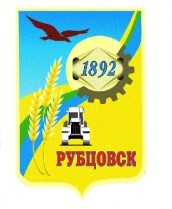 Администрация города Рубцовска Алтайского краяПОСТАНОВЛЕНИЕ05.02.2020 № 240 О внесении изменений в постановление Администрации города РубцовскаАлтайского края от 01.09.2017 № 4197«Об утверждении муниципальной программы   «Создание условий для предоставления транспортных услуг населению и организация  транспортного обслуживания населения намуниципальных маршрутах регулярных перевозокв городе Рубцовске» на 2018-2020 годы» (с изменениями)В соответствии с решением Рубцовского городского Совета депутатов Алтайского края от 18.12.2019 № 376 «О бюджете муниципального образования город Рубцовск Алтайского края на 2020 год»,  п. 17 ч.1 ст. 3, ст. 14, ст. 19, ч. 2 ст.35, ч. 9 ст. 39 Федерального закона от 13.07.2015 № 220-ФЗ «Об организации регулярных перевозок пассажиров и багажа автомобильным транспортом и городским наземным электрическим транспортом в Российской Федерации и о внесении изменений в отдельные законодательные акты Российской Федерации», руководствуясь Положением об организации регулярных перевозок пассажиров и багажа по муниципальным маршрутам на территории муниципального образования город Рубцовск Алтайского края», утвержденным постановлением Администрации города Рубцовска Алтайского края от 19.07.2018 № 1911 «Об утверждении Положения об организации регулярных перевозок пассажиров и багажа по муниципальным маршрутам на территории муниципального образования город Рубцовск Алтайского края» (с изменениями), руководствуясь Порядком разработки, реализации и оценки эффективности муниципальных программ муниципального образования город Рубцовск Алтайского края, утвержденным постановлением Администрации города Рубцовска Алтайского края от 14.10.2016 № 4337 «Об утверждении Порядка разработки, реализации и оценки эффективности муниципальных программ муниципального образования город Рубцовск Алтайского края», ПОСТАНОВЛЯЮ:1. Внести в приложение к постановлению Администрации города Рубцовска Алтайского края от 01.09.2017 № 4197 «Об утверждении муниципальной программы муниципальной программы «Создание условий для предоставления транспортных услуг населению и организация транспортного обслуживания населения на муниципальных маршрутах регулярных перевозок в городе Рубцовске» на 2018-2020 годы» (с изменениями, внесенными постановлениями Администрации города Рубцовска Алтайского края от 12.03.2018 № 529, 06.02.2019 № 240, 05.12.2019 № 3082)  следующие изменения:1.1. В Паспорте муниципальной программы «Создание условий для предоставления транспортных услуг населению и организация транспортного обслуживания населения на муниципальных маршрутах регулярных перевозок в городе Рубцовске» на 2018 – 2020 годы (далее – программа):1.1.1. В разделе «Цели программы» исключить слова «(далее по тексту – Администрация города Рубцовска)».1.1.2. В разделе «Объемы финансирования программы» слово «13992,1» заменить на слово «2600,0», строку «2020 год – 12392,1 тыс.руб.» изложить в новой редакции: «2020 год – 1000,0 тыс.руб.».1.2. В разделе 1 программы «Общая характеристика сферы реализации программы» в последнем абзаце слова «Администрация города Рубцовска» заменить на слова «Администрация города Рубцовска Алтайского края (далее – Администрация города Рубцовска)».1.3. Таблицу 3 «Перечень мероприятий программы» раздела 3 программы «Обобщенная характеристика мероприятий программы» изложить в новой редакции:«Таблица № 3 Перечень мероприятий программы                                                                                                                                   ».1.4. В разделе 4 программы «Общий объем финансовых ресурсов, необходимых для реализации программы»:1.4.1. Слово «13992,1» заменить на слово «2600,0»; строку «2020 год – 12392,1 тыс.руб.» заменить на строку «2020 год – 1000,0 тыс.руб.».1.4.2. Таблицу 4 «Объем финансовых ресурсов, необходимых для реализации программы» изложить в новой редакции:«Таблица № 4Объем финансовых ресурсов, необходимых для реализации программы                                                                                                    ».2. Опубликовать настоящее постановление в газете «Местное время» и разместить на официальном сайте Администрации города Рубцовска Алтайского края в информационно-телекоммуникационной сети «Интернет».3. Настоящее постановление вступает в силу после опубликования в газете «Местное время».4. Контроль за исполнением данного постановления возложить на заместителя Главы Администрации города Рубцовска Обуховича О.Г.Глава города Рубцовска                                                                       Д.З. Фельдман№ п/пЦель, задача, мероприятиеОжидаемый результатУчастник программыСумма расходов, тыс.руб.Сумма расходов, тыс.руб.Сумма расходов, тыс.руб.Сумма расходов, тыс.руб.Источник финансирования№ п/пЦель, задача, мероприятиеОжидаемый результатУчастник программы201820192020Всего1234567891.Цель 1. Реализация полномочий Администрации города Рубцовска по созданию условий для предоставления транспортных услуг населению города Рубцовска770,012799,9131000,02569,925Всего1.Цель 1. Реализация полномочий Администрации города Рубцовска по созданию условий для предоставления транспортных услуг населению города Рубцовскав том числе1.Цель 1. Реализация полномочий Администрации города Рубцовска по созданию условий для предоставления транспортных услуг населению города Рубцовскафедеральный бюджет1.Цель 1. Реализация полномочий Администрации города Рубцовска по созданию условий для предоставления транспортных услуг населению города Рубцовскакраевой бюджет1.Цель 1. Реализация полномочий Администрации города Рубцовска по созданию условий для предоставления транспортных услуг населению города Рубцовска770,012799,9131000,02569,925бюджет города1.Цель 1. Реализация полномочий Администрации города Рубцовска по созданию условий для предоставления транспортных услуг населению города Рубцовскавнебюджетные источники2.Задача 1.Организация транспортного обслуживания населения автомобильным транспортом и городским наземным электрическим транспортом на муниципальных маршрутах регулярных перевозок по регулируемым тарифамУдовлетворение потребности населения города Рубцовска в пассажирских перевозках770,012799,9131000,02569,925Всего2.Задача 1.Организация транспортного обслуживания населения автомобильным транспортом и городским наземным электрическим транспортом на муниципальных маршрутах регулярных перевозок по регулируемым тарифамУдовлетворение потребности населения города Рубцовска в пассажирских перевозкахв том числе2.Задача 1.Организация транспортного обслуживания населения автомобильным транспортом и городским наземным электрическим транспортом на муниципальных маршрутах регулярных перевозок по регулируемым тарифамУдовлетворение потребности населения города Рубцовска в пассажирских перевозкахфедеральный бюджет2.Задача 1.Организация транспортного обслуживания населения автомобильным транспортом и городским наземным электрическим транспортом на муниципальных маршрутах регулярных перевозок по регулируемым тарифамУдовлетворение потребности населения города Рубцовска в пассажирских перевозкахкраевой бюджет2.Задача 1.Организация транспортного обслуживания населения автомобильным транспортом и городским наземным электрическим транспортом на муниципальных маршрутах регулярных перевозок по регулируемым тарифамУдовлетворение потребности населения города Рубцовска в пассажирских перевозках770,012799,9131000,02569,925бюджет города2.Задача 1.Организация транспортного обслуживания населения автомобильным транспортом и городским наземным электрическим транспортом на муниципальных маршрутах регулярных перевозок по регулируемым тарифамУдовлетворение потребности населения города Рубцовска в пассажирских перевозкахвнебюджетные источники3.Мероприятие 1.1.Подготовка технического задания для проведения открытого конкурса по определению исполнителя на оказание услуг по перевозке пассажиров на муниципальных маршрутах регулярных перевозок по регулируемым тарифам автомобильным транспортом и наземным электрическим транспортом на территории города РубцовскаОрганизация транспортной доступности и обеспечение условий для реализации потребности населения города в регулярных перевозках по регулируемым тарифамКомитет по ПЭТ и ДХ0000Всего3.Мероприятие 1.1.Подготовка технического задания для проведения открытого конкурса по определению исполнителя на оказание услуг по перевозке пассажиров на муниципальных маршрутах регулярных перевозок по регулируемым тарифам автомобильным транспортом и наземным электрическим транспортом на территории города РубцовскаОрганизация транспортной доступности и обеспечение условий для реализации потребности населения города в регулярных перевозках по регулируемым тарифамКомитет по ПЭТ и ДХв том числе3.Мероприятие 1.1.Подготовка технического задания для проведения открытого конкурса по определению исполнителя на оказание услуг по перевозке пассажиров на муниципальных маршрутах регулярных перевозок по регулируемым тарифам автомобильным транспортом и наземным электрическим транспортом на территории города РубцовскаОрганизация транспортной доступности и обеспечение условий для реализации потребности населения города в регулярных перевозках по регулируемым тарифамКомитет по ПЭТ и ДХфедеральный бюджет3.Мероприятие 1.1.Подготовка технического задания для проведения открытого конкурса по определению исполнителя на оказание услуг по перевозке пассажиров на муниципальных маршрутах регулярных перевозок по регулируемым тарифам автомобильным транспортом и наземным электрическим транспортом на территории города РубцовскаОрганизация транспортной доступности и обеспечение условий для реализации потребности населения города в регулярных перевозках по регулируемым тарифамКомитет по ПЭТ и ДХкраевой бюджет3.Мероприятие 1.1.Подготовка технического задания для проведения открытого конкурса по определению исполнителя на оказание услуг по перевозке пассажиров на муниципальных маршрутах регулярных перевозок по регулируемым тарифам автомобильным транспортом и наземным электрическим транспортом на территории города РубцовскаОрганизация транспортной доступности и обеспечение условий для реализации потребности населения города в регулярных перевозках по регулируемым тарифамКомитет по ПЭТ и ДХ0000бюджет города3.Мероприятие 1.1.Подготовка технического задания для проведения открытого конкурса по определению исполнителя на оказание услуг по перевозке пассажиров на муниципальных маршрутах регулярных перевозок по регулируемым тарифам автомобильным транспортом и наземным электрическим транспортом на территории города РубцовскаОрганизация транспортной доступности и обеспечение условий для реализации потребности населения города в регулярных перевозках по регулируемым тарифамКомитет по ПЭТ и ДХвнебюджетные источники4.Мероприятие 1.2.Заключение муниципальных контрактов с исполнителями услуг по перевозке пассажиров на муниципальных маршрутах  регулярных перевозок по регулируемым тарифам автомобильным транспортом и городским наземным электрическим транспортом на территории города Рубцовска в соответствии с законодательством Российской ФедерацииОсуществление юридическими лицами, индивидуальными предпринимателями, с которыми заключен муниципальный контракт, регулярных перевозок пассажиров и багажа по муниципальным маршрутам по регулируемым тарифамАдминистрация города Рубцовска0,0120,0131000,01000,025Всего4.Мероприятие 1.2.Заключение муниципальных контрактов с исполнителями услуг по перевозке пассажиров на муниципальных маршрутах  регулярных перевозок по регулируемым тарифам автомобильным транспортом и городским наземным электрическим транспортом на территории города Рубцовска в соответствии с законодательством Российской ФедерацииОсуществление юридическими лицами, индивидуальными предпринимателями, с которыми заключен муниципальный контракт, регулярных перевозок пассажиров и багажа по муниципальным маршрутам по регулируемым тарифамАдминистрация города Рубцовскав том числе4.Мероприятие 1.2.Заключение муниципальных контрактов с исполнителями услуг по перевозке пассажиров на муниципальных маршрутах  регулярных перевозок по регулируемым тарифам автомобильным транспортом и городским наземным электрическим транспортом на территории города Рубцовска в соответствии с законодательством Российской ФедерацииОсуществление юридическими лицами, индивидуальными предпринимателями, с которыми заключен муниципальный контракт, регулярных перевозок пассажиров и багажа по муниципальным маршрутам по регулируемым тарифамАдминистрация города Рубцовскафедеральный бюджет4.Мероприятие 1.2.Заключение муниципальных контрактов с исполнителями услуг по перевозке пассажиров на муниципальных маршрутах  регулярных перевозок по регулируемым тарифам автомобильным транспортом и городским наземным электрическим транспортом на территории города Рубцовска в соответствии с законодательством Российской ФедерацииОсуществление юридическими лицами, индивидуальными предпринимателями, с которыми заключен муниципальный контракт, регулярных перевозок пассажиров и багажа по муниципальным маршрутам по регулируемым тарифамАдминистрация города Рубцовскакраевой бюджет4.Мероприятие 1.2.Заключение муниципальных контрактов с исполнителями услуг по перевозке пассажиров на муниципальных маршрутах  регулярных перевозок по регулируемым тарифам автомобильным транспортом и городским наземным электрическим транспортом на территории города Рубцовска в соответствии с законодательством Российской ФедерацииОсуществление юридическими лицами, индивидуальными предпринимателями, с которыми заключен муниципальный контракт, регулярных перевозок пассажиров и багажа по муниципальным маршрутам по регулируемым тарифамАдминистрация города Рубцовска0,0120.0131000,01000,025бюджет города4.Мероприятие 1.2.Заключение муниципальных контрактов с исполнителями услуг по перевозке пассажиров на муниципальных маршрутах  регулярных перевозок по регулируемым тарифам автомобильным транспортом и городским наземным электрическим транспортом на территории города Рубцовска в соответствии с законодательством Российской ФедерацииОсуществление юридическими лицами, индивидуальными предпринимателями, с которыми заключен муниципальный контракт, регулярных перевозок пассажиров и багажа по муниципальным маршрутам по регулируемым тарифамАдминистрация города Рубцовскавнебюджетные источники5.Мероприятие 1.3.Субсидирование затрат по организации и осуществлению деятельности по перевозке пассажиров и багажа на муниципальных маршрутах регулярных перевозок городским наземным транспортом по регулируемым тарифамПовышение транспортной доступности, обеспечение условий для реализации потребности в транспортных услугах жителей на территории города РубцовскаАдминистрация города Рубцовска385,0399,90784,9Всего5.Мероприятие 1.3.Субсидирование затрат по организации и осуществлению деятельности по перевозке пассажиров и багажа на муниципальных маршрутах регулярных перевозок городским наземным транспортом по регулируемым тарифамПовышение транспортной доступности, обеспечение условий для реализации потребности в транспортных услугах жителей на территории города РубцовскаАдминистрация города Рубцовскав том числе5.Мероприятие 1.3.Субсидирование затрат по организации и осуществлению деятельности по перевозке пассажиров и багажа на муниципальных маршрутах регулярных перевозок городским наземным транспортом по регулируемым тарифамПовышение транспортной доступности, обеспечение условий для реализации потребности в транспортных услугах жителей на территории города РубцовскаАдминистрация города Рубцовскафедеральный бюджет5.Мероприятие 1.3.Субсидирование затрат по организации и осуществлению деятельности по перевозке пассажиров и багажа на муниципальных маршрутах регулярных перевозок городским наземным транспортом по регулируемым тарифамПовышение транспортной доступности, обеспечение условий для реализации потребности в транспортных услугах жителей на территории города РубцовскаАдминистрация города Рубцовскакраевой бюджет5.Мероприятие 1.3.Субсидирование затрат по организации и осуществлению деятельности по перевозке пассажиров и багажа на муниципальных маршрутах регулярных перевозок городским наземным транспортом по регулируемым тарифамПовышение транспортной доступности, обеспечение условий для реализации потребности в транспортных услугах жителей на территории города РубцовскаАдминистрация города Рубцовска385,0399,90784,9бюджет города5.Мероприятие 1.3.Субсидирование затрат по организации и осуществлению деятельности по перевозке пассажиров и багажа на муниципальных маршрутах регулярных перевозок городским наземным транспортом по регулируемым тарифамПовышение транспортной доступности, обеспечение условий для реализации потребности в транспортных услугах жителей на территории города РубцовскаАдминистрация города Рубцовскавнебюджетные источники6.Мероприятие 1.4.Субсидирование затрат по организации и осуществлению деятельности  по перевозке пассажиров и багажа на муниципальных маршрутах регулярных перевозок и на маршрутах в садоводческие товарищества по регулируемым тарифам автомобильным транспортомПовышение транспортной доступности, обеспечение условий для реализации потребности в транспортных услугах жителей на территории города РубцовскаАдминистрация города Рубцовска385,0400,00785,0Всего6.Мероприятие 1.4.Субсидирование затрат по организации и осуществлению деятельности  по перевозке пассажиров и багажа на муниципальных маршрутах регулярных перевозок и на маршрутах в садоводческие товарищества по регулируемым тарифам автомобильным транспортомПовышение транспортной доступности, обеспечение условий для реализации потребности в транспортных услугах жителей на территории города РубцовскаАдминистрация города Рубцовскав том числе6.Мероприятие 1.4.Субсидирование затрат по организации и осуществлению деятельности  по перевозке пассажиров и багажа на муниципальных маршрутах регулярных перевозок и на маршрутах в садоводческие товарищества по регулируемым тарифам автомобильным транспортомПовышение транспортной доступности, обеспечение условий для реализации потребности в транспортных услугах жителей на территории города РубцовскаАдминистрация города Рубцовскафедеральный бюджет6.Мероприятие 1.4.Субсидирование затрат по организации и осуществлению деятельности  по перевозке пассажиров и багажа на муниципальных маршрутах регулярных перевозок и на маршрутах в садоводческие товарищества по регулируемым тарифам автомобильным транспортомПовышение транспортной доступности, обеспечение условий для реализации потребности в транспортных услугах жителей на территории города РубцовскаАдминистрация города Рубцовскакраевой бюджет6.Мероприятие 1.4.Субсидирование затрат по организации и осуществлению деятельности  по перевозке пассажиров и багажа на муниципальных маршрутах регулярных перевозок и на маршрутах в садоводческие товарищества по регулируемым тарифам автомобильным транспортомПовышение транспортной доступности, обеспечение условий для реализации потребности в транспортных услугах жителей на территории города РубцовскаАдминистрация города Рубцовска385,0400,00785,0бюджет города6.Мероприятие 1.4.Субсидирование затрат по организации и осуществлению деятельности  по перевозке пассажиров и багажа на муниципальных маршрутах регулярных перевозок и на маршрутах в садоводческие товарищества по регулируемым тарифам автомобильным транспортомПовышение транспортной доступности, обеспечение условий для реализации потребности в транспортных услугах жителей на территории города РубцовскаАдминистрация города Рубцовскавнебюджетные источники7Задача 2.Обеспечение контроля за выполнением транспортной работы на муниципальных маршрутах регулярных перевозок и качеством предоставляемых транспортных услуг0000Всего7Задача 2.Обеспечение контроля за выполнением транспортной работы на муниципальных маршрутах регулярных перевозок и качеством предоставляемых транспортных услугв том числе7Задача 2.Обеспечение контроля за выполнением транспортной работы на муниципальных маршрутах регулярных перевозок и качеством предоставляемых транспортных услугфедеральный бюджет7Задача 2.Обеспечение контроля за выполнением транспортной работы на муниципальных маршрутах регулярных перевозок и качеством предоставляемых транспортных услугкраевой бюджет7Задача 2.Обеспечение контроля за выполнением транспортной работы на муниципальных маршрутах регулярных перевозок и качеством предоставляемых транспортных услуг0000бюджет города7Задача 2.Обеспечение контроля за выполнением транспортной работы на муниципальных маршрутах регулярных перевозок и качеством предоставляемых транспортных услугвнебюджетные источники8.Мероприятие 1.1.Проведение линейного (выездного) муниципального контроля выполнения условий муниципальных контрактов на выполнение услуг по перевозке пассажиров по муниципальным маршрутам регулярных перевозок по регулируемым тарифамОсуществление регулярного транспортного сообщения по муниципальным маршрутам с применением регулируемых тарифовКомитет по ПЭТ и ДХ, Администрация города Рубцовска0000Всего8.Мероприятие 1.1.Проведение линейного (выездного) муниципального контроля выполнения условий муниципальных контрактов на выполнение услуг по перевозке пассажиров по муниципальным маршрутам регулярных перевозок по регулируемым тарифамОсуществление регулярного транспортного сообщения по муниципальным маршрутам с применением регулируемых тарифовКомитет по ПЭТ и ДХ, Администрация города Рубцовскав том числе8.Мероприятие 1.1.Проведение линейного (выездного) муниципального контроля выполнения условий муниципальных контрактов на выполнение услуг по перевозке пассажиров по муниципальным маршрутам регулярных перевозок по регулируемым тарифамОсуществление регулярного транспортного сообщения по муниципальным маршрутам с применением регулируемых тарифовКомитет по ПЭТ и ДХ, Администрация города Рубцовскафедеральный бюджет8.Мероприятие 1.1.Проведение линейного (выездного) муниципального контроля выполнения условий муниципальных контрактов на выполнение услуг по перевозке пассажиров по муниципальным маршрутам регулярных перевозок по регулируемым тарифамОсуществление регулярного транспортного сообщения по муниципальным маршрутам с применением регулируемых тарифовКомитет по ПЭТ и ДХ, Администрация города Рубцовскакраевой бюджет8.Мероприятие 1.1.Проведение линейного (выездного) муниципального контроля выполнения условий муниципальных контрактов на выполнение услуг по перевозке пассажиров по муниципальным маршрутам регулярных перевозок по регулируемым тарифамОсуществление регулярного транспортного сообщения по муниципальным маршрутам с применением регулируемых тарифовКомитет по ПЭТ и ДХ, Администрация города Рубцовска0000бюджет города8.Мероприятие 1.1.Проведение линейного (выездного) муниципального контроля выполнения условий муниципальных контрактов на выполнение услуг по перевозке пассажиров по муниципальным маршрутам регулярных перевозок по регулируемым тарифамОсуществление регулярного транспортного сообщения по муниципальным маршрутам с применением регулируемых тарифовКомитет по ПЭТ и ДХ, Администрация города Рубцовскавнебюджетные источники9.Мероприятие 1.2.Контроль за работой перевозчиков с помощью автоматизированной системы ГЛОНАСС Мониторинг состояния обеспечения  населения услугами автомобильного транспорта и городского наземного электрического транспортаКомитет по ПЭТ и ДХ0000Всего9.Мероприятие 1.2.Контроль за работой перевозчиков с помощью автоматизированной системы ГЛОНАСС Мониторинг состояния обеспечения  населения услугами автомобильного транспорта и городского наземного электрического транспортаКомитет по ПЭТ и ДХв том числе9.Мероприятие 1.2.Контроль за работой перевозчиков с помощью автоматизированной системы ГЛОНАСС Мониторинг состояния обеспечения  населения услугами автомобильного транспорта и городского наземного электрического транспортаКомитет по ПЭТ и ДХфедеральный бюджет9.Мероприятие 1.2.Контроль за работой перевозчиков с помощью автоматизированной системы ГЛОНАСС Мониторинг состояния обеспечения  населения услугами автомобильного транспорта и городского наземного электрического транспортаКомитет по ПЭТ и ДХкраевой бюджет9.Мероприятие 1.2.Контроль за работой перевозчиков с помощью автоматизированной системы ГЛОНАСС Мониторинг состояния обеспечения  населения услугами автомобильного транспорта и городского наземного электрического транспортаКомитет по ПЭТ и ДХ0000бюджет города 9.Мероприятие 1.2.Контроль за работой перевозчиков с помощью автоматизированной системы ГЛОНАСС Мониторинг состояния обеспечения  населения услугами автомобильного транспорта и городского наземного электрического транспортаКомитет по ПЭТ и ДХвнебюджетные источники10.Мероприятие 1.3.Муниципальный контроль работы юридических лиц, индивидуальных предпринимателей, с которыми заключены муниципальные контракты на выполнение регулярных перевозок пассажиров по муниципальным маршрутам регулярных перевозок по регулируемым тарифамПовышение качества пассажирских перевозок, обеспечение бесперебойной перевозки пассажировКомитет по ПЭТ и ДХ0000Всего10.Мероприятие 1.3.Муниципальный контроль работы юридических лиц, индивидуальных предпринимателей, с которыми заключены муниципальные контракты на выполнение регулярных перевозок пассажиров по муниципальным маршрутам регулярных перевозок по регулируемым тарифамПовышение качества пассажирских перевозок, обеспечение бесперебойной перевозки пассажировКомитет по ПЭТ и ДХв том числе10.Мероприятие 1.3.Муниципальный контроль работы юридических лиц, индивидуальных предпринимателей, с которыми заключены муниципальные контракты на выполнение регулярных перевозок пассажиров по муниципальным маршрутам регулярных перевозок по регулируемым тарифамПовышение качества пассажирских перевозок, обеспечение бесперебойной перевозки пассажировКомитет по ПЭТ и ДХфедеральный бюджет10.Мероприятие 1.3.Муниципальный контроль работы юридических лиц, индивидуальных предпринимателей, с которыми заключены муниципальные контракты на выполнение регулярных перевозок пассажиров по муниципальным маршрутам регулярных перевозок по регулируемым тарифамПовышение качества пассажирских перевозок, обеспечение бесперебойной перевозки пассажировКомитет по ПЭТ и ДХкраевой бюджет10.Мероприятие 1.3.Муниципальный контроль работы юридических лиц, индивидуальных предпринимателей, с которыми заключены муниципальные контракты на выполнение регулярных перевозок пассажиров по муниципальным маршрутам регулярных перевозок по регулируемым тарифамПовышение качества пассажирских перевозок, обеспечение бесперебойной перевозки пассажировКомитет по ПЭТ и ДХ0000бюджет города10.Мероприятие 1.3.Муниципальный контроль работы юридических лиц, индивидуальных предпринимателей, с которыми заключены муниципальные контракты на выполнение регулярных перевозок пассажиров по муниципальным маршрутам регулярных перевозок по регулируемым тарифамПовышение качества пассажирских перевозок, обеспечение бесперебойной перевозки пассажировКомитет по ПЭТ и ДХвнебюджетные источники11.Мероприятие 1.4.Муниципальный контроль работы юридических лиц, индивидуальных предпринимателей, которым выданы свидетельства об осуществлении перевозок по маршрутам регулярных перевозокИсполнение юридическими лицами, индивидуальными предпринимателями, осуществляющими  перевозки по нерегулируемому тарифу, количества фактических рейсов в соответствии с установленным расписанием движения транспортных средств по маршрутуКомитет по ПЭТ и ДХ0000Всего11.Мероприятие 1.4.Муниципальный контроль работы юридических лиц, индивидуальных предпринимателей, которым выданы свидетельства об осуществлении перевозок по маршрутам регулярных перевозокИсполнение юридическими лицами, индивидуальными предпринимателями, осуществляющими  перевозки по нерегулируемому тарифу, количества фактических рейсов в соответствии с установленным расписанием движения транспортных средств по маршрутуКомитет по ПЭТ и ДХв том числе11.Мероприятие 1.4.Муниципальный контроль работы юридических лиц, индивидуальных предпринимателей, которым выданы свидетельства об осуществлении перевозок по маршрутам регулярных перевозокИсполнение юридическими лицами, индивидуальными предпринимателями, осуществляющими  перевозки по нерегулируемому тарифу, количества фактических рейсов в соответствии с установленным расписанием движения транспортных средств по маршрутуКомитет по ПЭТ и ДХфедеральный бюджет11.Мероприятие 1.4.Муниципальный контроль работы юридических лиц, индивидуальных предпринимателей, которым выданы свидетельства об осуществлении перевозок по маршрутам регулярных перевозокИсполнение юридическими лицами, индивидуальными предпринимателями, осуществляющими  перевозки по нерегулируемому тарифу, количества фактических рейсов в соответствии с установленным расписанием движения транспортных средств по маршрутуКомитет по ПЭТ и ДХкраевой бюджет11.Мероприятие 1.4.Муниципальный контроль работы юридических лиц, индивидуальных предпринимателей, которым выданы свидетельства об осуществлении перевозок по маршрутам регулярных перевозокИсполнение юридическими лицами, индивидуальными предпринимателями, осуществляющими  перевозки по нерегулируемому тарифу, количества фактических рейсов в соответствии с установленным расписанием движения транспортных средств по маршрутуКомитет по ПЭТ и ДХ0000бюджет города11.Мероприятие 1.4.Муниципальный контроль работы юридических лиц, индивидуальных предпринимателей, которым выданы свидетельства об осуществлении перевозок по маршрутам регулярных перевозокИсполнение юридическими лицами, индивидуальными предпринимателями, осуществляющими  перевозки по нерегулируемому тарифу, количества фактических рейсов в соответствии с установленным расписанием движения транспортных средств по маршрутуКомитет по ПЭТ и ДХвнебюджетные источники12.Цель 2.Организация регулярных перевозок пассажиров на муниципальных маршрутах на территории города Рубцовска29,9880,087030,075Всего12.Цель 2.Организация регулярных перевозок пассажиров на муниципальных маршрутах на территории города Рубцовскав том числе12.Цель 2.Организация регулярных перевозок пассажиров на муниципальных маршрутах на территории города Рубцовскафедеральный бюджет12.Цель 2.Организация регулярных перевозок пассажиров на муниципальных маршрутах на территории города Рубцовскакраевой бюджет12.Цель 2.Организация регулярных перевозок пассажиров на муниципальных маршрутах на территории города Рубцовска29,9880,087030,075бюджет города12.Цель 2.Организация регулярных перевозок пассажиров на муниципальных маршрутах на территории города Рубцовскавнебюджетные источники13.Задача 1.Обеспечение доступности услуг автомобильного транспорта и городского наземного электрического транспорта на муниципальных маршрутах регулярных перевозокДоступность транспортных услуг всеми слоями населения Комитет по ПЭТ и ДХ29,9880,087030,075Всего13.Задача 1.Обеспечение доступности услуг автомобильного транспорта и городского наземного электрического транспорта на муниципальных маршрутах регулярных перевозокДоступность транспортных услуг всеми слоями населения Комитет по ПЭТ и ДХв том числе13.Задача 1.Обеспечение доступности услуг автомобильного транспорта и городского наземного электрического транспорта на муниципальных маршрутах регулярных перевозокДоступность транспортных услуг всеми слоями населения Комитет по ПЭТ и ДХфедеральный бюджет13.Задача 1.Обеспечение доступности услуг автомобильного транспорта и городского наземного электрического транспорта на муниципальных маршрутах регулярных перевозокДоступность транспортных услуг всеми слоями населения Комитет по ПЭТ и ДХкраевой бюджет13.Задача 1.Обеспечение доступности услуг автомобильного транспорта и городского наземного электрического транспорта на муниципальных маршрутах регулярных перевозокДоступность транспортных услуг всеми слоями населения Комитет по ПЭТ и ДХ29,9880,087030,075бюджет города13.Задача 1.Обеспечение доступности услуг автомобильного транспорта и городского наземного электрического транспорта на муниципальных маршрутах регулярных перевозокДоступность транспортных услуг всеми слоями населения Комитет по ПЭТ и ДХвнебюджетные источники14.Мероприятие 1.1.Приобретение бланков свидетельств об осуществлении перевозок по маршрутам  регулярных перевозок и карт маршрутов регулярных перевозок по муниципальным маршрутамОбеспечение осуществления юридическими лицами и индивидуальными предпринимателями регулярных перевозок по муниципальным маршрутам по регулируемым тарифам и нерегулируемым тарифамКомитет по ПЭТ и ДХ, Администрация города Рубцовска 29,9880,87030,075Всего14.Мероприятие 1.1.Приобретение бланков свидетельств об осуществлении перевозок по маршрутам  регулярных перевозок и карт маршрутов регулярных перевозок по муниципальным маршрутамОбеспечение осуществления юридическими лицами и индивидуальными предпринимателями регулярных перевозок по муниципальным маршрутам по регулируемым тарифам и нерегулируемым тарифамКомитет по ПЭТ и ДХ, Администрация города Рубцовска в том числе14.Мероприятие 1.1.Приобретение бланков свидетельств об осуществлении перевозок по маршрутам  регулярных перевозок и карт маршрутов регулярных перевозок по муниципальным маршрутамОбеспечение осуществления юридическими лицами и индивидуальными предпринимателями регулярных перевозок по муниципальным маршрутам по регулируемым тарифам и нерегулируемым тарифамКомитет по ПЭТ и ДХ, Администрация города Рубцовска федеральный бюджет14.Мероприятие 1.1.Приобретение бланков свидетельств об осуществлении перевозок по маршрутам  регулярных перевозок и карт маршрутов регулярных перевозок по муниципальным маршрутамОбеспечение осуществления юридическими лицами и индивидуальными предпринимателями регулярных перевозок по муниципальным маршрутам по регулируемым тарифам и нерегулируемым тарифамКомитет по ПЭТ и ДХ, Администрация города Рубцовска краевой бюджет14.Мероприятие 1.1.Приобретение бланков свидетельств об осуществлении перевозок по маршрутам  регулярных перевозок и карт маршрутов регулярных перевозок по муниципальным маршрутамОбеспечение осуществления юридическими лицами и индивидуальными предпринимателями регулярных перевозок по муниципальным маршрутам по регулируемым тарифам и нерегулируемым тарифамКомитет по ПЭТ и ДХ, Администрация города Рубцовска 29,9880,087030,075бюджет города14.Мероприятие 1.1.Приобретение бланков свидетельств об осуществлении перевозок по маршрутам  регулярных перевозок и карт маршрутов регулярных перевозок по муниципальным маршрутамОбеспечение осуществления юридическими лицами и индивидуальными предпринимателями регулярных перевозок по муниципальным маршрутам по регулируемым тарифам и нерегулируемым тарифамКомитет по ПЭТ и ДХ, Администрация города Рубцовска внебюджетные источники15.Всего по программе800,0800,01000,02600,0Источники и направления расходовСумма расходов, тыс. рублейСумма расходов, тыс. рублейСумма расходов, тыс. рублейСумма расходов, тыс. рублейИсточники и направления расходов2018 год2019 год2020 годвсего12345Всего финансовых затрат800,0800,01000,02600,0в том числеиз бюджета города800,0800,01000,02600,0из краевого бюджета (на условиях софинансирования)0000из федерального бюджета (на условиях софинансирования)0000из внебюджетных источников0000Капитальные вложения0000в том числеиз бюджета города0000из краевого бюджета (на условиях софинансирования)0000из федерального бюджета (на условиях софинансирования)0000из внебюджетных источников0000Прочие расходы800,0800,01000,02600,0в том числе0000из бюджета города800,0800,01000,02600,0из краевого бюджета (на условиях софинансирования)0000из федерального бюджета (на условиях софинансирования)0000из внебюджетных источников0000